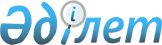 Об определении лимитов отдельных видов административных расходов национальных управляющих холдингов (за исключением Фонда национального благосостояния), национальных холдингов и национальных компаний, контрольные пакеты акций которых принадлежат государству, а также национальных компаний, которые входят в состав национальных управляющих холдингов (за исключением национальных компаний, которые входят в состав группы Фонда национального благосостояния), национальных холдингов и механизма проведения их мониторинга и внесении изменений и дополнений в некоторые решения Правительства Республики КазахстанПостановление Правительства Республики Казахстан от 2 декабря 2014 года № 1266.
      В соответствии с пунктом 15-2) статьи 11 Закона Республики Казахстан от 1 марта 2011 года "О государственном имуществе" Правительство Республики Казахстан ПОСТАНОВЛЯЕТ:
      1. Определить:
      1) лимиты отдельных видов административных расходов национальных управляющих холдингов (за исключением Фонда национального благосостояния), национальных холдингов и национальных компаний, контрольные пакеты акций которых принадлежат государству, а также национальных компаний, которые входят в состав национальных управляющих холдингов (за исключением национальных компаний, которые входят в состав группы Фонда национального благосостояния), национальных холдингов согласно приложению 1 к настоящему постановлению; 
      2) механизм проведения мониторинга лимитов отдельных видов административных расходов национальных управляющих холдингов (за исключением Фонда национального благосостояния), национальных холдингов и национальных компаний, контрольные пакеты акций которых принадлежат государству, а также национальных компаний, которые входят в состав национальных управляющих холдингов (за исключением национальных компаний, которые входят в состав группы Фонда национального благосостояния), национальных холдингов согласно приложению 2 к настоящему постановлению. 
      2. Внести в некоторые решения Правительства Республики Казахстан следующие изменения и дополнения:
      1) в постановлении Правительства Республики Казахстан от 10 февраля 2003 года № 145 "Об определении механизма проведения мониторинга административных расходов государственных предприятий, акционерных обществ, контрольные пакеты акций которых принадлежат государству, и товариществ с ограниченной ответственностью, размеры государственных долей участия в которых позволяют государству определять решения общего собрания участников, с целью их оптимизации" (САПП Республики Казахстан, 2003 г., № 7, ст. 73):
      преамбулу изложить в следующей редакции:
      "В соответствии с подпунктом 9) статьи 9 Конституционного закона Республики Казахстан от 18 декабря 1995 года "О Правительстве Республики Казахстан" Правительство Республики Казахстан ПОСТАНОВЛЯЕТ:"; 
      абзац первый подпункта 3) пункта 1 изложить в следующей редакции:
      "3) при рассмотрении и утверждении планов развития акционерных обществ, контрольные пакеты акций которых принадлежат государству, товариществ с ограниченной ответственностью, размеры государственных долей участия в которых позволяют государству определять решения общего собрания участников, и планов развития государственных предприятий, за исключением национальных управляющих холдингов, национальных холдингов и национальных компаний, контрольные пакеты акций которых принадлежат государству, а также национальных компаний, которые входят в состав национальных управляющих холдингов, национальных холдингов, установить лимиты некоторых расходов в соответствии:";
      пункт 1-2 изложить в следующей редакции:
      "1-2. Рекомендовать национальным управляющим холдингам, за исключением акционерного общества "Фонд национального благосостояния "Самрук-Қазына", национальным холдингам и национальным компаниям, контрольные пакеты акций которых принадлежат государству, принять аналогичные меры, указанные в пункте 1 настоящего постановления, в отношении юридических лиц, более пятидесяти процентов голосующих акций (долей участия) которых принадлежат им на праве собственности или доверительного управления, за исключением национальных компаний, которые входят в состав национальных управляющих холдингов, национальных холдингов";
      пункт 1-3 исключить; 
      2) утратил силу постановлением Правительства РК от 31.12.2015 № 1183 (вводится в действие с 01.01.2016).
      Сноска. Пункт 2 с изменениями, внесенными постановлением Правительства РК от 31.12.2015 № 1183 (вводится в действие с 01.01.2016).


       3. Рекомендовать национальным управляющим холдингам, за исключением акционерного общества "Фонд национального благосостояния "Самрук-Қазына", национальным холдингам и национальным компаниям, контрольные пакеты акций которых принадлежат государству, а также национальным компаниям, входящим в состав национальных управляющих холдингов (за исключением национальных компаний, которые входят в состав группы акционерного общества "Фонд национального благосостояния "Самрук-Қазына"), национальных холдингов в срок до конца 2014 года принять меры по приведению внутренних документов, регламентирующих определение лимитов административных расходов в соответствие с лимитами отдельных видов административных расходов, утвержденных согласно данному постановлению.
      4. Рекомендовать национальным управляющим холдингам, за исключением акционерного общества "Фонд национального благосостояния "Самрук-Қазына", национальным холдингам и национальным компаниям, контрольные пакеты акций которых принадлежат государству, а также национальным компаниям, входящим в состав национальных управляющих холдингов (за исключением национальных компаний, которые входят в состав группы акционерного общества "Фонд национального благосостояния "Самрук-Қазына"), национальных холдингов обеспечить обязательное согласование с единственным акционером зарубежных командировок первых руководителей компаний и их заместителей. 
      5. Настоящее постановление вводится в действие со дня его первого официального опубликования. Лимиты отдельных видов административных расходов национальных
управляющих холдингов (за исключением Фонда национального
благосостояния), национальных холдингов и национальных компаний,
контрольные пакеты акций которых принадлежат государству, а также
национальных компаний, которые входят в состав национальных
управляющих холдингов (за исключением национальных компаний,
которые входят в состав группы Фонда национального благосостояния),
национальных холдингов
1. Общие положения
      1. Лимиты отдельных видов административных расходов национальных управляющих холдингов (за исключением Фонда национального благосостояния), национальных холдингов и национальных компаний, контрольные пакеты акций которых принадлежат государству, а также национальных компаний, которые входят в состав национальных управляющих холдингов (за исключением национальных компаний, которые входят в состав группы Фонда национального благосостояния), национальных холдингов разработаны в соответствии с пунктом 15-2) статьи 11 Закона Республики Казахстан от 1 марта 2011 года "О государственном имуществе". 
      2. Основные понятия, используемые в настоящих лимитах:
      1) вознаграждение по итогам работы за год членам правления - вознаграждение, предназначенное для стимулирования эффективности труда членов правления, выплачиваемое в зависимости от результатов достижения стратегических ключевых показателей деятельности и результатов оценки деятельности по решению Совета директоров;
      2) иностранный работник - это иммигрант, прибывший или привлекаемый работодателем для осуществления трудовой деятельности на территории Республики Казахстан;
      3) компания - национальные управляющие холдинги (за исключением Фонда национального благосостояния), национальные холдинги, национальные компании, контрольные пакеты акций которых принадлежат государству, а также национальные компании, входящие в состав национальных управляющих холдингов (за исключением национальных компаний, которые входят в состав группы Фонда национального благосостояния), национальных холдингов;
      4) ключевой показатель деятельности (далее - КПД) - ключевые показатели деятельности, характеризующие эффективность деятельности компании и степень достижения целей;
      5) индивидуальные КПД - краткосрочные (по итогам квартала) и долгосрочные (по итогам года) КПД, которые устанавливаются дифференцированно для работников компании, не относящихся к членам правления, и определяют размер премии за личную результативность; 
      6) стратегические КПД - КПД, которые включены в систему вознаграждения членов правления для стимулирования работника на достижение приоритетных целей по итогам года и определяют размер вознаграждения за результаты деятельности;
      7) члены правления - председатель правления и заместители председателя правления, управляющий директор - член правления. 
      3. Лимиты отдельных видов административных расходов устанавливаются на следующие виды административных расходов компании:
      1) расходы на оказание социальной поддержки работникам компании;
      2) расходы на премирование работников компании, не относящихся к членам правления и для вознаграждения по итогам работы за год членам правления;
      3) расходы на доплату за совмещение должностей и выполнение обязанностей временно отсутствующего работника;
      4) расходы на нормативы положенности служебных автомобилей для транспортного обслуживания компании;
      5) расходы на нормы площадей для размещения аппарата компании;
      6) расходы на нормы положенности за пользование телефонной связью;
      7) расходы на нормы возмещения служебных командировочных расходов работников компании;
      8) расходы на нормы представительских расходов компании. 
      4. Настоящие лимиты не распространяются на иностранных работников, привлекаемых в установленном законодательством порядке в компанию. Условия оплаты труда иностранных специалистов - руководящих работников определяются решением Совета директоров компании.  2. Определение лимитов административных расходов
на оказание социальной поддержки работникам компании
      5. Определить лимиты расходов на следующие виды оказания социальной поддержки работникам компании:
      1) материальная помощь;
      2) медицинское страхование (страхование на случай болезни).
      6. Материальная помощь выплачивается работникам за счет средств компании в установленном порядке в следующих случаях:
      1) для оздоровления при предоставлении оплачиваемого ежегодного трудового отпуска - в размере не более 2 (два) должностных окладов;
      2) в связи с рождением ребенка/усыновлением или удочерением детей - в размере не более 100 минимальных расчетных показателей (далее - МРП), установленных законодательством Республики Казахстан о республиканском бюджете на соответствующий финансовый год, с единовременной выплатой работнику. В случае если оба родителя являются работниками компании, единовременная материальная помощь выплачивается одному из родителей по их выбору;
      3) в связи со смертью:
      работника - в размере не более 400 МРП с единовременной выплатой одному из членов семьи или, при отсутствии таковых, лицу, взявшему на себя организацию похорон;
      супруга/детей, родителей работника - в размере не более 300 МРП;
      4) в связи с вступлением в брак - в размере не более 50 МРП;
      5) в связи с лечением/операцией работника или лиц, являющихся членами его семьи, в соответствии со списком тяжелых форм некоторых хронических заболеваний, утвержденным постановлением Правительства Республики Казахстан от 8 ноября 2011 года № 1309 и перечнем заболеваний, для которых установлен более длительный срок нетрудоспособности, утверждаемым уполномоченным государственным органом в области здравоохранения, в случае если затраты на лечение/операцию превышают лимит, установленный программой медицинского страхования компании (основание: выписка из истории болезни, заключение лечащего врача, документы, подтверждающие расходы), - в размере не более 100 МРП.
      7. Расходы на медицинское страхование на одного работника не должны превышать в год 100 МРП. 3. Определение лимитов административных расходов
на премирование и доплату работников компании
      8. Определить лимиты расходов на следующие виды премирования работников компании:
      1) премия для работников компании, не относящихся к членам правления по итогам отчетного периода (квартал, год);
      2) вознаграждение по итогам работы за год членам правления;
      3) премия к государственному празднику для всех работников;
      4) премия для всех работников за разработку и внедрение мероприятий, направленных на экономию затрат, повышение доходности, а также внесение инновационных решений и рационализаторских предложений. 
      9. Вознаграждение по итогам работы за год членам правления осуществляется по итогам отчетного года в зависимости от достижения стратегических КПД, утверждаемых Советом директоров компании, и результатов оценки их деятельности, а также наличия чистой консолидированной прибыли после утверждения в установленном порядке результатов финансово-хозяйственной деятельности компании на основе аудированной финансовой отчетности, при этом общий годовой объем данного вознаграждения не должен превышать 6 (шесть) должностных окладов.
      10. Премирование работников компании, не относящихся к членам правления осуществляется по итогам отчетного периода (квартал, год) в зависимости от достижения индивидуальных КПД, утверждаемых правлением компании, и результатов оценки их деятельности, после одобрения правлением компании результатов оценки по достижению индивидуальных КПД (квартал, год), при этом общий годовой объем данного премирования не должен превышать 6 (шесть) должностных окладов.
      11. Премирование к государственному празднику для всех работников осуществляется по усмотрению компании в течение года, при этом общий годовой размер данной премии составляет на 1 (один) работника не более 10 (десять) минимальных размеров заработной платы, установленных законодательством Республики Казахстан о республиканском бюджете на соответствующий финансовый год. 
      12. Работникам компании по решению правления может выплачиваться премия за разработку и внедрение мероприятий, направленных на экономию затрат, повышение доходности, а также внесение инновационных решений и рационализаторских предложений, размер которого должен составлять не более 1 (один) должностного оклада.
      13. За совмещение должностей и выполнение обязанностей временно отсутствующего работника может производиться доплата, не превышающая 30 % от установленного размера должностного оклада замещающего работника. 4. Определение лимитов административных расходов
на нормативы положенности служебных автомобилей для транспортного обслуживания компании
      14. Нормативы положенности служебных автомобилей для транспортного обслуживания компании приведены в таблице 1.
            Таблица 1 5. Определение лимитов административных расходов на нормы площадей для размещения аппарата компании
      15. Нормы площадей для размещения аппарата компании приведены в таблице 2.
            Таблица 2 6. Определение лимитов административных расходов на нормы положенности за пользование телефонной связью
      16. Нормы положенности за пользование телефонной связью приведены в таблице 3.
            Таблица 3 7. Определение лимитов административных расходов на нормы возмещения для работников компании служебных командировочных расходов
      17. Командированному работнику возмещаются следующие расходы: 
      1) за каждый день нахождения в командировке выплачиваются суточные в размере двух месячных расчетных показателей; 
      2) по найму жилого помещения по предъявленным подтверждающим документам (фискальный чек, приходный кассовый ордер, счет-фактура, счет, накладная, извещение, а в случае представления документов за проживание от индивидуального предпринимателя, дополнительно представляются документы, подтверждающие право лица сдавать в аренду имущество (договор аренды, патент, свидетельство) и другие подтверждающие документы, представляемые поставщиками гостиничных услуг):
      для членов правления компании сумма расходов по найму жилого помещения в сутки не должна превышать десятикратного размера месячного расчетного показателя в городах Астане, Алматы, Атырау, Актау и Байконыр, семикратного размера месячного расчетного показателя - в областных центрах и городах областного значения и пятикратного размера месячного расчетного показателя - в районных центрах и городах районного значения; 
      для работников компании, не относящихся к членам правления, сумма расходов по найму жилого помещения в сутки не должна превышать семикратного размера месячного расчетного показателя в городах Астане, Алматы, Атырау, Актау и Байконыр, шестикратного размера месячного расчетного показателя – в областных центрах и городах областного значения, четырехкратного размера месячного расчетного показателя - в районных центрах и городах районного значения и двукратного размера месячного расчетного показателя - в сельских округах; 
      при отсутствии подтверждающих документов расходы по найму жилого помещения возмещаются в размере 50 процентов от норм суточных по служебным командировкам, кроме случаев, когда работники пользовались бесплатно предоставленным жилым помещением; 
      3) по проезду к месту командирования и обратно к месту постоянной работы (кроме случаев, когда администрацией компании предоставляются командированному соответствующие средства передвижения) на основании предъявленных проездных документов при проезде по железным дорогам - по тарифу купированного вагона (за исключением вагонов с двухместными купе с нижним расположением мягких диванов, мягкими креслами для сидения с устройством по регулированию его положения (СВ), а также классов "Турист" и "Бизнес" скоростных поездов); по водным путям, шоссейным и грунтовым дорогам - по существующей в данной местности стоимости проезда; в исключительных случаях (при транзитном переезде в случае командирования за пределы Республики Казахстан, отсутствие названных транспортных средств или срочность командировки) с разрешения председателя правления компании железнодорожным транспортом – по тарифу вагонов с двухместными купе с нижним расположением мягких диванов, мягкими креслами для сидения с устройством по регулированию его положения (СВ), а также классов "Турист" и "Бизнес" скоростных поездов и воздушным транспортом - по тарифу экономического класса;
      4) стоимость бронирования проездных билетов и места в гостинице, а также пользования постельными принадлежностями в поездах при проезде к месту командирования и обратно к месту постоянной работы, при наличии документов, подтверждающих эти расходы; 
      5) при отсутствии проездных документов к месту командирования и обратно к месту постоянной работы расходы возмещаются по минимальной стоимости проезда транспортом (за исключением воздушного), указанным в подпункте 3) настоящего пункта; 
      6) по проезду автотранспортом (кроме такси) к железнодорожной станции, пристани, аэропорту, если они находятся за пределами населенного пункта, при наличии подтверждающих документов;
      7) транспортные расходы при направлении членов правления в командировку на служебном автотранспорте в близлежащие районные и областные центры.
      18. При командировках в местность, откуда командированный работник имеет возможность ежедневно возвращаться к месту постоянного жительства, возмещаются расходы:
      1) если командированный работник по окончании рабочего дня по собственной воле остается в месте командирования, то при предъявлении оправдательных документов о найме жилого помещения суточные и транспортные расходы возмещаются в размере, предусмотренном пунктом 17 настоящего раздела; 
      2) если командированный работник ежедневно возвращается к месту постоянной работы, то возмещаются только транспортные расходы при наличии проездных документов без выплаты суточных (надбавок взамен суточных). 
      19. В случае временной нетрудоспособности командированного работника ему на общем основании возмещаются расходы по найму жилого помещения (кроме случаев, когда командированный работник находится на стационарном лечении) и выплачиваются суточные в течение всего времени, пока он не приступит к выполнению возложенного на него служебного поручения или не вернется к месту постоянной работы, но не свыше 40 дней. 
      20. Командированному работнику перед отъездом в командировку выдается денежный аванс в пределах сумм, причитающихся на оплату проезда, расходы по найму жилого помещения и суточные. По возвращении из командировки работник обязан в течение пяти дней представить авансовый отчет о фактических расходах денежных средств с предоставлением подтверждающих документов. По итогам рассмотрения авансового отчета осуществляется перерасчет в рамках лимитов по возмещению служебных командировочных расходов.
      21. При выезде за границу по служебным делам членов правления транспортные расходы в иностранной валюте возмещаются в размере стоимости авиабилета по классу "Бизнес".
      При выезде за границу по служебным делам работников компании, не относящихся к членам правления, транспортные расходы в иностранной валюте возмещаются в размере стоимости авиабилета по классу "Экономический". 
      22. Нормы возмещения работникам, находящимся в краткосрочных командировках за границей, расходов по найму жилого помещения (в сутки на одного человека):
      1) для председателя правления - по стоимости одноместного гостиничного номера по классификации - люкс;
      2) для заместителя председателя правления управляющего директора - члена правления - по стоимости одноместного гостиничного номера по классификации - полулюкс;
      3) для работников компании, не относящихся к членам правления - по стоимости одноместного гостиничного номера по классификации - стандарт.
      23. Нормы возмещения суточных расходов и предельные нормы возмещения расходов по найму гостиничных номеров работникам, находящимся в краткосрочных командировках за границей в долларах США и евро осуществляются согласно таблице 4.
            Таблица 4
      24. Срок командировки работника определяется председателем правления либо лицом, его замещающим, однако он не может превышать 40 дней, не считая времени нахождения в пути (за исключением направления на повышение и переподготовку профессионального уровня квалификации). В случае служебной необходимости, срок командировки может быть продлен соответствующим приказом председателя правления либо лица, его замещающего. 8. Определение лимитов административных расходов на нормы представительских расходов компании
      25. Нормы представительских расходов компании приведены в таблице 5.
            Таблица 5
      26. При проведении мероприятий по приему иностранных делегаций, которые относятся к визитам "на высшем уровне" и "на высоком уровне", представительские расходы компании осуществляются по нормам, приведенным в таблице 6.
            Таблица 6 Механизм проведения мониторинга лимитов отдельных видов административных расходов национальных управляющих холдингов (за исключением Фонда национального благосостояния), национальных холдингов и национальных компаний, контрольные пакеты акций которых принадлежат государству, а также национальных компаний, которые входят в состав национальных управляющих холдингов (за исключением национальных компаний, которые входят в состав группы Фонда национального благосостояния), национальных холдингов
      1. Механизм проведения мониторинга лимитов отдельных видов административных расходов национальных управляющих холдингов (за исключением Фонда национального благосостояния), национальных холдингов и национальных компаний, контрольные пакеты акций которых принадлежат государству, а также национальных компаний, которые входят в состав национальных управляющих холдингов (за исключением национальных компаний, которые входят в состав группы Фонда национального благосостояния), национальных холдингов разработан в соответствии с пунктом 15-2) статьи 11 Закона Республики Казахстан от 1 марта 2011 года "О государственном имуществе". 
      2. Совет директоров компании при рассмотрении и утверждении плана мероприятий компании, а также его ежегодной корректировке должен руководствоваться лимитами отдельных видов административных расходов, указанными в приложении 1 к настоящему постановлению.
      Сноска. Пункт 2 - в редакции постановления Правительства РК от 20.07.2022 № 509 (вводится в действие со дня его первого официального опубликования).


      3. Мониторинг лимитов отдельных видов административных расходов осуществляется Службой внутреннего аудита компании путем формирования соответствующего отчета.
      4. Отчет отдельных видов административных расходов компании должен содержать:
      1) анализ и обобщение информации по эффективному расходованию средств, направленных на отдельные виды административных расходов за отчетный год; 
      2) заключение, которое содержит выводы и предложения о лимитах отдельных видов административных расходов, в том числе при необходимости их пересмотра с представлением соответствующего обоснования, а также предложения по корректировке внутренних документов компании в рамках лимитов, указанных в приложении 1 к настоящему постановлению и другие.
      5. Служба внутреннего аудита компании ежегодно не позднее первого квартала года, следующего за отчетным, представляет отчет на рассмотрение Совета директоров компании. На основании отчета Совет директоров в случае необходимости принимает решение об оптимизации административных расходов компании.
					© 2012. РГП на ПХВ «Институт законодательства и правовой информации Республики Казахстан» Министерства юстиции Республики Казахстан
				
Премьер-Министр
Республики Казахстан
К. Масимов
№ п/п
Наименование должности
Количество автомобилей
Количество автомобилей
Объем двигателя, в куб. см. (кроме автобусов)
Пробег 1 а/м в месяц (км)
№ п/п
Наименование должности
служебных (на 1 единицу)
дежурных (в том числе автобусы)
Объем двигателя, в куб. см. (кроме автобусов)
Пробег 1 а/м в месяц (км)
1
2
3
4
5
6
1.
Председатель правления
1
2600
2.
Заместитель председателя правления
1
2600
3.
Транспортное обслуживание для остальных работников компании при их численности:
3.
до 100 
1
не более 3000
3.
от 100 до 200 
2
не более 3000
3.
от 200 до 300 
3
не более 3000
3.
от 300 до 500 
4
не более 3000
3.
от 500 до 900 
5
не более 3000
3.
от 900 до 1300
7
не более 3000
3.
от 1300 и выше
9
не более 3000
№ п/п
Наименование помещения
Единица измерения
Площадь помещения
1
2
3
4
1.
Кабинет председателя правления
кв. м
54
1.
Комната отдыха председателя правления
кв. м
15
1.
Приемная председателя правления
кв. м
12
2.
Кабинет заместителя председателя правления (управляющего директора - члена правления)
кв. м
36
2.
Комната отдыха заместителя председателя правления (управляющего директора - члена правления)
кв. м
12
2.
Приемная заместителя председателя правления (управляющего директора - члена правления)
кв. м
10
3.
Кабинет управляющего директора (руководителя аппарата)
кв. м
36
3.
Комната отдыха управляющего директора (руководителя аппарата)
кв. м
12
3.
Приемная управляющего директора (руководителя аппарата)
кв. м
10
4.
Кабинет руководителя структурного подразделения (директора департамента)
кв. м
25
4.
Приемная руководителя структурного подразделения (директора департамента)
кв. м
7
5.
Кабинет работника компании (на 1 работника)
кв. м
7,5
6.
Общие помещения (конференц-зал, зал-совещаний, архив, копировально-множительная служба, гардероб, серверное, кладовые оборудования, форменного обмундирования, медикаментов, технических средств, инвентаря и канцелярских принадлежностей и другие)
кв. м
30 % от итого
7.
Вспомогательные помещения (коридоры, венкамеры, туалеты, помещения для личной гигиены и другие)
кв. м
25 % от итого
№ п/п
Наименование
видов телефонной связи
Пользователи
1
2
3
1.
Междугородная телефонная связь внутри республики
председатель правления, его заместитель, управляющий директор – член правления, управляющий директор, руководитель аппарата (при наличии такой должности), руководитель структурного подразделения (директор департамента), работники компании
2.
Международная телефонная связь со странами Содружества Независимых Государств
председатель правления, его заместитель, управляющий директор - член правления, управляющий директор, руководитель аппарата (при наличии такой должности), руководитель структурного подразделения (директор департамента)
3.
Международная телефонная связь со странами дальнего зарубежья
председатель правления, его заместитель, управляющий директор - член правления, управляющий директор, руководитель аппарата (при наличии такой должности)
4.
Телефонная связь с городскими номерами
работники компании, приемные председателя правления, его заместителя, управляющего директора - члена правления, управляющего директора, руководителя аппарата (при наличии такой должности), руководителя структурного подразделения (директора департамента) - по одному номеру
№ п/п
Государство
Суточные
Суточные
Классификация
гостиничных номеров
Классификация
гостиничных номеров
Классификация
гостиничных номеров
Классификация
гостиничных номеров
Классификация
гостиничных номеров
Классификация
гостиничных номеров
№ п/п
Государство
долл. США
евро
люкс
люкс
полулюкс
полулюкс
стандарт
стандарт
№ п/п
Государство
долл. США
евро
долл. США
евро
долл. США
евро
долл. США
евро
1
2
3
4
5
6
7
8
9
10
1.
Австрийская Республика
80
435
320
230
2.
Австралия
90
400
300
250
3.
Азербайджанская Республика
80
250
200
150
4.
Албания
80
180
150
120
5.
Алжирская Народная Демократическая Республика
80
150
120
100
6.
Антигуа и Барбуда
80
180
150
120
7.
Аргентинская Республика
80
330
210
120
8.
Арабская Республика Египет
90
200
175
120
9.
Багамские острова
80
150
120
100
10.
Белиз
80
150
120
100
11.
Бермудские острова
80
150
120
100
12.
Босния и Герцеговина
80
195
160
125
13.
Бруней
90
180
140
120
14.
Вануату
80
150
120
100
15.
Восточная Самоа
80
150
120
100
16.
Восточная Республика Уругвай
80
150
120
100
17.
Великое Герцогство Люксембург
80
405
205
110
18.
Габонская Республика
80
150
120
100
19.
Государство Бахрейн
90
300
240
100
20.
Государство Катар
90
400
270
130
21.
Государство Израиль
90
330
250
160
22.
Государство Кувейт
90
330
240
150
23.
Греческая Республика
80
285
230
185
24.
Доминиканская Республика
80
150
120
100
25.
Демократическая Республика Мадагаскар
80
150
120
100
26.
Демократическая Республика Сан-Томе и Принсипи
80
150
120
100
27.
Демократическая Республика Судан
80
150
120
100
28.
Демократическая Социалистическая
Республика Шри-Ланка
80
150
120
100
29.
Заморские территории
80
150
120
100
30.
Иорданское Хошимитское Государство
80
180
140
120
31.
Иракская Республика
80
180
140
110
32.
Исламская Республика Иран
80
250
180
130
33.
Ирландская Республика
80
405
250
165
34.
Итальянская Республика
80
375
290
205
35.
Йеменская Арабская Республика
80
150
120
100
36.
Исламская Республика Афганистан
80
150
120
100
37.
Исламская Республика Мавритания
80
150
120
100
38.
Исламская Республика Пакистан
80
290
180
155
39.
Королевство Дания
80
400
225
150
40.
Княжество Андорра
80
150
120
100
41.
Королевство Бельгия
80
310
250
165
42.
Кооперативная Республика Гайана
80
150
120
100
43.
Королевство Испания
80
330
250
205
44.
Каймановы острова
80
150
120
100
45.
Камбоджи
80
150
120
100
46.
Кампучия
80
210
190
180
47.
Канада
100
300
285
150
48.
Корейская Народно-Демократическая Республика
80
450
250
150
49.
Китайская Народная Республика
100
220
180
150
г. Гонконг
100
220
180
150
50.
Кыргызская Республика
80
275
130
100
51.
Королевство Лесото
80
150
120
100
52.
Княжество Лихтенштейн
80
405
205
110
53.
Королевство Марокко
80
230
200
180
54.
Королевство Непал
80
150
120
100
55.
Королевство Нидерланды
80
305
250
165
56.
Королевство Норвегия
80
390
330
250
57.
Королевство Саудовская Аравия
90
400
180
130
58.
Королевство Свазиленд
80
150
120
100
59.
Королевство Таиланд
90
300
240
130
60.
Королевство Тонго
80
150
120
100
61.
Королевство Швеция
80
530
355
200
62.
Лаосская Народно-Демократическая Республика
80
150
120
100
63.
Латвийская Республика
80
175
130
85
64.
Ливанская Республика
80
260
150
100
65.
Ливия
80
165
120
100
66.
Литовская Республика
80
165
125
100
67.
Макао
80
150
120
100
68.
Малави
80
150
120
120
69.
Мальдивская Республика
80
150
120
100
70.
Мексиканские Соединенные Штаты
80
230
180
125
71.
Монако
80
525
305
175
72.
Монгольская Республика
80
150
120
100
73.
Мьянма
80
150
120
100
74.
Народная Республика Конго
80
150
120
100
75.
Новая Зеландия
80
300
240
150
76.
Народная Республика Бангладеш
80
200
150
100
77.
о. Палау
80
150
120
100
78.
Объединенные Арабские Эмираты
90
460
220
160
79.
Объединенная Республика Танзания
80
150
120
100
80.
Папуа Новая Гвинея
80
160
130
100
81.
Португальская Республика
80
265
210
150
82.
Пуэрто-Рико
80
150
120
100
83.
Республика Ангола
80
180
150
120
84.
Республика Армения
80
200
170
130
85.
Республика Барбадос
80
150
120
100
86.
Республика Беларусь
80
315
120
100
87.
Республика Бенин
80
150
120
100
88.
Республика Болгария
80
380
200
130
89.
Республика Боливия
80
150
120
100
90.
Республика Ботсвана
80
150
120
100
91.
Венгерская Республика
80
285
215
125
92.
Республика Венесуэла
80
260
210
110
93.
Республика Вьетнам
80
200
150
100
94.
Республика Гаити
80
150
120
100
95.
Республика Гамбия
80
150
120
100
96.
Республика Гана
80
150
120
100
97.
Республика Гватемала
80
150
120
100
98.
Республика Гвинея
80
150
120
100
99.
Республика Гвинея-Бисау
80
150
120
100
100.
Республика Буркина Фасо
80
150
120
100
101.
Республика Бурунди
80
150
120
100
102.
Республика Гибралтар
80
150
120
100
103.
Республика Гондурас
80
150
120
100
104.
Республика Гренада
80
150
120
100
105.
Республика Грузия
80
180
150
100
106.
Республика Джибути
80
150
120
100
107.
Республика Заир
80
150
120
100
108.
Республика Замбия
80
185
150
120
109.
Республика Зимбабве
80
165
130
100
110.
Республика Индия
80
300
250
150
111.
Республика Индонезия
80
260
230
217
112.
Республика Исландия
80
315
210
115
113.
Республика Кабо-Верди
80
150
120
100
114.
Республика Камерун
80
150
120
100
115.
Республика Кения
80
185
150
120
116.
Республика Кипр
80
265
210
150
117.
Республика Колумбия
80
220
200
160
118.
Республика Коста-Рико
80
150
120
100
119.
Республика Код-д'Ивуар
80
150
120
100
120.
Республика Куба
80
340
270
150
121.
Республика Корея, г. Сеул
90
530
250
210
122.
Республика Либерия
80
150
120
100
123.
Республика Маврикий
80
150
120
100
124.
Республика Мали
80
150
120
100
125.
Республика Македония
80
190
165
115
126.
Республика Мальта
80
230
180
120
127.
Республика Мозамбик
80
180
130
100
128.
Республика Молдова
80
190
150
100
129.
Республика Намибия
80
150
120
100
130.
Республика Нигер
80
175
140
120
131.
Республика Никарагуа
80
150
120
100
132.
Республика Панама
80
150
120
100
133.
Республика Парагвай
80
145
120
100
134.
Республика Перу
80
245
200
140
135.
Республика Польша
80
330
180
125
136.
Республика Сальвадор
80
150
120
100
137.
Республика Сенегал
80
150
120
100
138.
Республика Сингапур
90
500
300
200
139.
Республика Словения
80
195
165
125
140.
Республика Суринам
80
150
120
100
141.
Республика Сьерра Лион
80
240
160
100
142.
Республика Таджикистан
80
170
130
100
143.
Республика Тринидад и Тобаго
80
150
120
100
144.
Республика Уганда
80
180
140
100
145.
Республика Узбекистан
80
315
180
100
146.
Республика Украина
80
315
180
120
147.
Республика Филиппины
90
280
220
150
148.
Республика Хорватия
80
260
195
125
149.
Республика Чад
80
150
120
100
150.
Республика Чили
80
240
180
110
151.
Республика Эквадор
80
150
120
100
152.
Российская Федерация
80
450
280
220
153.
Руандийская Республика
80
150
120
100
154.
Румыния
80
280
185
130
155.
Соединенное Королевство Великобритании и Северной Ирландии
80
80
580
550
390
375
215
205
156.
Самоа
80
150
120
100
157.
Республика Сан-Марино
100
320
250
180
158.
Сейшельские острова
80
150
120
100
159.
Сент-Люсия
80
150
120
100
160.
Сирийская Арабская Республика
80
260
180
110
161.
Словацкая Республика
80
190
165
125
162.
Соломоновы острова
80
120
110
100
163.
Сомалийская Демократическая Республика
80
150
120
100
164.
Соединенные Штаты Америки
100
525
400
260
г. Нью-Йорк
100
1200
1000
575
165.
Султанат Оман
90
300
240
120
166.
Суверенная Демократическая
Республика Фиджи
80
150
120
100
167.
Сербия и Черногория
80
205
165
125
168.
Тайвань
80
150
120
100
169.
Тоголезская Республика
80
150
120
100
170.
Тунисская Республика
80
150
120
100
171.
Туркменистан
80
240
180
120
172.
Турецкая Республика
100
350
230
180
173.
Федеративная Республика Бразилия
80
330
210
150
174.
Федеративная Республика Германия
80
400
210
165
175.
Федеральная Исламская Республика Коморских Островов
80
150
120
100
176.
Финляндская Республика
100
370
300
200
177.
Французская Республика
80
415
290
230
178.
Федерация Малайзия
90
300
270
170
179.
Федеративная Республика Нигерия
80
150
120
100
180.
Федеративная Демократическая
Республика Эфиопия
80
240
180
120
181.
Чешская Республика
80
255
210
125
182.
Швейцарская Конфедерация
100
430
285
220
183.
Экваториальная Гвинея
80
150
120
100
184.
Эстонская Республика
80
330
175
125
185.
Южно-Африканская Республика
80
190
160
100
186.
Ямайка
80
180
150
120
187.
Япония
100
360
325
220
№ п/п
Наименование расходов
Стоимость в МРП
1
2
3
1.
Расходы на проведение официальных обедов, ужинов производятся для делегаций из расчета на одного человека в день 
4 МРП
2.
Расходы на проведение официальных обедов, ужинов с участием Президента Республики Казахстан, Премьер-Министра Республики Казахстан, председателей палат Парламента Республики Казахстан, Государственного секретаря Республики Казахстан, Заместителя Премьер-Министра Республики Казахстан и Министра иностранных дел Республики Казахстан из расчета на одного человека 
в день 
16 МРП
3.
Буфетное обслуживание во время переговоров, мероприятий культурной программы на одного человека в день 
1 МРП
4.
Оплата труда переводчика (кроме синхронного перевода), не состоящего в штате компании, принимающего делегацию, из расчета почасовой оплаты 
0,5 МРП
5.
Оплата транспортных расходов на обслуживание иностранных делегаций автомобильным транспортом предусматривается в планах финансирования из расчета почасовой оплаты 
1 МРП
№ п/п
Наименование расходов
Стоимость в МРП
1
2
3
1.
Расходы на проведение официальных обедов, ужинов производятся для делегаций из расчета на одного человека в день 
7 МРП
2.
Буфетное обслуживание во время переговоров, мероприятий культурной программы на одного человека в день 
2 МРП
3.
Оплата труда переводчика (кроме синхронного перевода), не состоящего в штате компании, принимающего делегацию, из расчета почасовой оплаты 
2 МРП
4.
Оплата транспортных расходов на обслуживание иностранных делегаций автомобильным транспортом предусматривается из расчета почасовой оплаты:
за легковые автомобили
за микроавтобусы
за автобусы
   1 МРП
2 МРП
2 МРППриложение 2 к постановлению Правительства Республики Казахстан от 2 декабря 2014 года № 1266